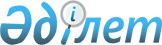 Ақтөбе облысы Әйтеке би аудандық мәслихаттың 2021 жылғы 6 қаңтардағы № 508 "2021-2023 жылдарға арналған Әйке ауылдық округ бюджетін бекіту туралы" шешіміне өзгерістер енгізу туралы
					
			Мерзімі біткен
			
			
		
					Ақтөбе облысы Әйтеке би аудандық мәслихатының 2021 жылғы 26 қарашадағы № 107 шешімі. Мерзімі өткендіктен қолданыс тоқтатылды
      Ақтөбе облысы Әйтеке би аудандық мәслихаты ШЕШТІ:
      1. Ақтөбе облысы Әйтеке би аудандық мәслихаттың "2021-2023 жылдарға арналған Әйке ауылдық округ бюджетін бекіту туралы" 2021 жылғы 6 қаңтардағы № 508 шешіміне (Нормативтік құқықтық актілердің мемлекеттік тіркеу тізілімінде № 7964 болып тіркелген) келесідей өзгерістер енгізілсін:
      1-тармақ жаңа редакцияда жазылсын:
      "1. 2021-2023 жылдарға арналған Әйке ауылдық округ бюджеті тиісінше 1, 2 және 3 қосымшаларға сәйкес, оның ішінде, 2021 жылға келесідей көлемде бекітілсін:
      1) кірістер - 85 832,4 мың теңге, оның ішінде:
      салықтық түсімдер – 2 262 мың теңге;
      трансферттер түсімі - 83 570,4 мың теңге;
      2) шығындар - 87 391,1 мың теңге;
      3) таза бюджеттік кредиттеу – 0 теңге;
      4) қаржы активтерiмен жасалатын операциялар бойынша сальдо – 0 теңге;
      5) бюджет тапшылығы (профициті) – -1 558,7 мың теңге;
      6) бюджет тапшылығын қаржыландыру (профицитін пайдалану) – 1 558,7 мың теңге, оның ішінде:
      бюджет қаражатының пайдаланылатын қалдықтары – 1 558,7 мың теңге";
      көрсетілген шешімнің 1-қосымшасы осы шешімнің қосымшасына сәйкес жаңа редакцияда жазылсын.
      2. Осы шешім 2021 жылғы 1 қаңтардан бастап қолданысқа енгізіледі. 2021 жылға арналған Әйке ауылдық округ бюджеті
					© 2012. Қазақстан Республикасы Әділет министрлігінің «Қазақстан Республикасының Заңнама және құқықтық ақпарат институты» ШЖҚ РМК
				
      Әйтеке би аудандық мәслихаттың хатшысы 

Е.Б. Таңсықбаев
Әйтеке би аудандық мәслихаттың 2021 жылғы 26 қарашадағы № 107 шешіміне қосымшаӘйтеке би аудандық мәслихаттың 2021 жылғы 6 қантардағы № 508 шешіміне 1-қосымша
Санаты
Санаты
Санаты
Санаты
Сомасы, (мың теңге)
Сыныбы
Сыныбы
Сыныбы
Сомасы, (мың теңге)
Кіші сыныбы
Кіші сыныбы
Сомасы, (мың теңге)
Атауы
Сомасы, (мың теңге)
I. КІРІСТЕР
85 832,4
1
Салықтық түсімдер
2 262
01
Табыс салығы
520
2
Жеке табыс салығы
520
04
Меншікке салынатын салықтар
1742
1
Мүлікке салынатын салықтар
152
3
Жер салығы
0
4
Көлік құралдарына салынатын салық
1 590
4
Трансферттердің түсімдері
83 570,4
02
Мемлекеттік басқарудың жоғары тұрған органдарынан түсетін трансферттер
83 570,4
3
Аудандардың (облыстық маңызы бар қаланың) бюджетінен трансферттер
83 570,4
Функционалдық топ
Функционалдық топ
Функционалдық топ
Функционалдық топ
Функционалдық топ
Сомасы, (мың теңге)
Кіші функционалдық топ
Кіші функционалдық топ
Кіші функционалдық топ
Кіші функционалдық топ
Сомасы, (мың теңге)
Бюджеттік бағдарламалардың әкімшісі
Бюджеттік бағдарламалардың әкімшісі
Бюджеттік бағдарламалардың әкімшісі
Сомасы, (мың теңге)
Бағдарлама
Бағдарлама
Сомасы, (мың теңге)
Атауы
Сомасы, (мың теңге)
II. ШЫҒЫНДАР
87 391,1
1
Жалпы сиппатағы мемлекеттік қызметтер
29 780,1
1
Мемлекеттiк басқарудың жалпы функцияларын орындайтын өкiлдi, атқарушы және басқа органдар
29 780,1
124
Аудандық маңызы бар қала, ауыл, кент, ауылдық округ әкімінің аппараты
29 780,1
001
Қаладағы аудан, аудандық маңызы бар қаланың, ауыл, кент, ауылдық округ әкімінің қызметін қамтамасыз ету жөніндегі қызметтер
29 780,1
6
Әлеуметтiк көмек және әлеуметтiк қамсыздандыру
2 335
2
Әлеуметтiк көмек
2 335
124
Аудандық маңызы бар қала, ауыл, кент, ауылдық округ әкімінің аппараты
2 335
003
Мұқтаж азаматтарға үйде әлеуметтік көмек көрсету
2 335
7
Тұрғын үй-коммуналдық шаруашылық
13 786,5
3
Елді-мекендерді көркейту
13 786,5
124
Аудандық маңызы бар қала, ауыл, кент, ауылдық округ әкімінің аппараты
13 786,5
008
Елді мекендердегі көшелерді жарықтандыру
2 720,5
009
Елді мекендердің санитариясын қамтамасыз ету
5 466
011
Елді мекендерде абаттандыру мен көгалдандыру
5 600
12
Көлiк және коммуникация
1 454,5
1
Автомобиль көлiгi
1 454,5
124
Аудандық маңызы бар қала, ауыл, кент, ауылдық округ әкімінің аппараты
1 454,5
013
Аудандық маңызы бар қалаларда, ауылдарда, кенттерде, ауылдық округтерде автомобиль жолдарының жұмыс істеуін қамтамасыз ету
1 454,5
15
Трансферттер
40035
1
Трансферттер 
40035
124
Аудандық маңызы бар қала, ауыл, кент, ауылдық округ әкімінің аппараты
40035
051
Заңнаманы өзгертуге байланысты жоғары тұрған бюджеттің шығындарын өтеуге төменгі тұрған бюджеттен ағымдағы нысаналы трансферттер
40035
III. Таза бюджеттік кредит беру
0
IV. Қаржы активтерімен жасалатын операция бойынша сальдо
0
V. Бюджет тапшылығы (профицит)
-1 558,7
VI. Бюджет тапшылығын қаржыландыру (профицитін пайдалану)
1 558,7
Санаты
Санаты
Санаты
Санаты
Сомасы, (мың теңге)
Сыныбы
Сыныбы
Сыныбы
Сомасы, (мың теңге)
Кіші сыныбы
Кіші сыныбы
Сомасы, (мың теңге)
Атауы
Сомасы, (мың теңге)
8
Бюджет қаражатының пайдаланылатын қалдықтары
1 558,7
01
Бюджет қаражаты қалдықтары
1 558,7
1
Бюджет қаражатының бос қалдықтары
1 558,7